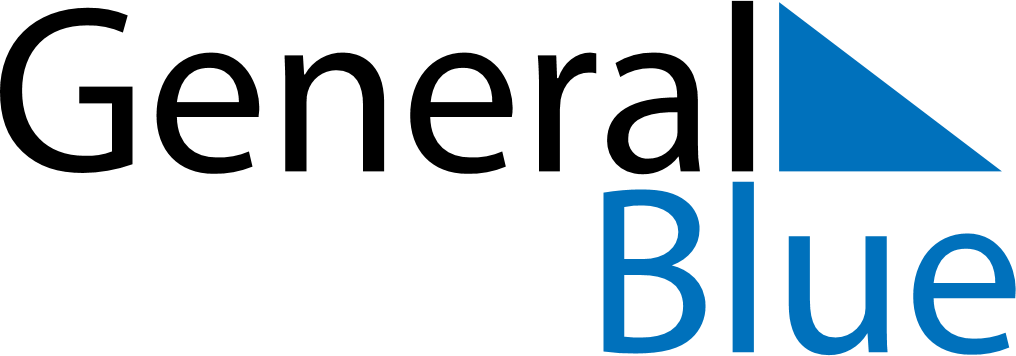 October 2020October 2020October 2020October 2020October 2020October 2020CubaCubaCubaCubaCubaCubaSundayMondayTuesdayWednesdayThursdayFridaySaturday12345678910Independence Day111213141516171819202122232425262728293031NOTES